Träning 2 P/F -09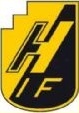 Samling – 5 MinGenomgångUppvärmning –5-10-MinJoggning
Jogga 2 och 2 kortsida mot kortsida med olika rörelser, t. ex. krigsdans, spark i rumpan, höga knän, hopp på sidan, ta i golvet, klappa händerna, springa baklänges.StafettövningStäll upp på led rulla en boll mellan benen och sista tar bollen och springer fram och börjar om från början, alla skall ha gjort övningen 2-3 ggr Teknik/Övning – 10 MinHinderbanaDriva mellan konor, passa ledare och få tillbaka bollen(tänk på att använda bredsida vid passning), driv bollen på linje, skjut bollen mellan två konor, driv på mål och skjut.Låt spelarna köra på varv efter varv.Tänk på att göra hinderbanan stor så att alla får plats och att man kan ”springa om”Man kan dubbla vissa moment så att det inte blir köbildning.Vattenpaus
Match –  Småmål 10-15 Min4 mot 4 alt. 3 mot 3 på två planerPå ena planen spel med popupmål, och på andra planen spelar vi kräftfotboll och lite skotträning.Vattenpaus
Match – Småmål 10-15 Min4 mot 4 alt. 3 mot 3 på två planer På ena planen spel med popupmål, och på andra planen spelar vi kräftfotboll och lite skotträning.AvslutningSamling 1, 2, 3, ååååååååååååhhhh HAGA!!!